“The Tangled Garden” by JEH MacDonald, 1915 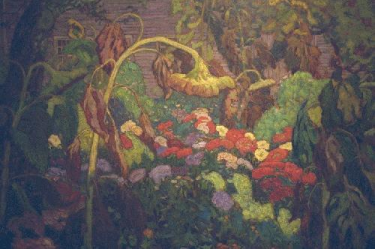 “The Possibility of Evil” Shirley Jackson Miss Adela Strangeworth stepped daintily along Main Street on her way  to the grocery. The sun was shining, the air was fresh and clear after the night’s  heavy rain, and everything in Miss Strangeworth’s little town looked washed  and bright. Miss Strangeworth took deep breaths, and thought that there was  nothing in the world like a fragrant summer day. She knew everyone in town, of course; she was fond of telling strangers – tourists who sometimes passed through the town and stopped to admire Miss  Strangeworth’s roses – that she had never spent more than a day outside this  town in all her long life. She was seventy-one, Miss Strangeworth told the  tourists, with a pretty little dimple showing by her lip, and she sometimes found  herself thinking that the town belonged to her. “My grandfather built the first  house on Pleasant Street,” she would say, opening her blue eyes with the wonder  of it. This house, right here. My family has lived here for better than a hundred  years. My grandmother planted these roses, and my mother tended them, just as  I do.”… Miss Strangeworth never gave away any of her roses, although the  tourists often asked her. The roses belonged on Pleasant Street, and it bothered Miss Strangeworth to think of people wanting to carry them away, to take them  into strange towns and down strange streets…. Walking down Main Street on a summer morning, Miss Strangeworth had  to stop every minute or so to say good morning to someone or to ask after  someone’s health. When she came into the grocery, half a dozen people turned  away from the shelves and counters to wave at her or call out good morning. “And good morning to you, Mr. Lewis,” Miss Strangeworth said at last… “Good morning,” Mr. Lewis said, and added politely, “lovely day.” “It is a very nice day,” Miss Strangeworth said as though she had only just  decided that it would do after all. “I would like a chop, please, Mr. Lewis, a  small, lean veal chop. Are those strawberries from Arthur Parker’s garden?  They’re early this year.” “He brought them in this morning,” Mr. Lewis said. “I shall have a box,” Miss Strangeworth said. Mr. Lewis looked worried,  she thought, and for a minute she hesitated, but then she decided that he surely  could not be worried over the strawberries. He looked very tired indeed….  “And a can of cat food and, I think, a tomato.” Silently, Mr. Lewis assembled her order on the counter and waited. Miss  Strangeworth looked at him curiously and then said,”It’s Tuesday, Mr. Lewis.  You forgot to remind me.”  “Did I? Sorry.” “Imagine your forgetting that I always buy my tea on Tuesday,” Miss  Strangeworth said gently. “A quarter pound of tea, please, Mr. Lewis.” “Is that all, Miss Strangeworth?” “Yes, thank you, Mr. Lewis. Such a lovely day, isn’t it?” “Lovely,” Mr. Lewis said. Miss Strangeworth moved slightly to make room for Mrs. Harper at the  counter. “Morning, Adela,” Mrs. Harper said, and Miss Strangeworth said,  “Good morning, Martha.”… “Ran out of sugar for my cake frosting,” Mrs. Harper explained. Her  hand shook slightly as she opened her pocketbook. Miss Strangeworth  wondered, glancing at her quickly, if she had been taking proper care of herself.  Martha Harper was not as young as she used to be, Miss Strangeworth thought.  She probably could use a good, strong tonic… Carrying her little bag of groceries, Miss Strangeworth came out of the  store into the bright sunlight and stopped to smile down on the Crane baby. Don  and Helen Crane were really the two most infatuated young parents she had  every known, she thought indulgently, looking at the delicately embroidered  baby cap and the lace-edged carriage cover. “That little girl is going to grow up expecting luxury all her life,” she said  to Helen Crane. Helen laughed. “That’s the way we want her to feel,” she said. “Like a  princess.”Chunk break;  stop & review  what’s important  & why“A princess can be a lot of trouble sometimes,” Miss Strangeworth said  dryly. “How old is her highness now?” “Six months next Tuesday,” Helen Crane said, looking down with rapt  wonder at her child. “I’ve been worrying, though, about her. Don’ you think she  ought to move around more? Try to sit up, for instance?” “For plain and fancy worrying,” Miss Strangeworth said, amused, “give  me a new mother every time” “She just seems – slow,” Helen Crane said. “Nonsense. All babies are different. Some of them develop much more  quickly than others.  “That’s what my mother says,” Helen Crane laughed, looking a little bit  ashamed. “I suppose you’ve got young Don all upset about the fact that his  daughter is already six months old and hasn’t yet begun to learn to dance?” “I haven’t mentioned it to him. I suppose she’s just so precious that I  worry about her all the time.” “Well, apologize to her right now,” Miss Strangeworth said. “She is  probably worrying about why you keep jumping all the time.” Smiling to herself  and shaking her old head, she went on down the sunny street, stopping once to  ask little Billy Moore why he wasn’t out riding in his daddy’s shiny new car, and  talking for a few minutes outside the library with Miss Chandler, the librarian,  about the new novels to be ordered, and paid for by the annual library  appropriation. Miss Chandler seemed absent-minded and very much as though  she was thinking about something else. Miss Strangeworth noticed that Miss  Chandler had not taken much trouble with her hair this morning, and sighed.  Miss Strangeworth hated sloppiness. Many people seemed disturbed recently, Miss Strangeworth thought.  Only yesterday the Stewarts’ fifteen-year-old Linda had run crying down her  own front walk and al the way to school, not caring who saw her. People around  town thought she might have had a fight with the Harris boy, but they showed  up together at the soda shop after school as usual, both of them looking grim and  bleak…. From halfway down the block Miss Strangeworth could catch heavy  accent of her roses, and she moved a little more quickly. The perfume of roses  meant home, and home meant the Strangeworth House on Pleasant Street. Miss  Strangeworth stopped at her own front gate, as she always did, and looked with  deep pleasure at her house, with the red and pink and white roses massed along  the narrow lawn, and the rambler going up along the porch; and the neat,  unbelievably trim lines of the house itself, with its slimness and its washed white  look…. Miss Strangeworth went up her front steps, unlocked her front door with  her key, and went into the kitchen to put away her groceries. She debated  having a cup of tea and then decided it was too close to midday dinnertime; she  would have the appetite for her little chop if she had tea now. Instead, she went  into the light, lovely sitting room…. Miss Strangeworth had put a bowl of her  red roses on the low table before the window, and the room was full of their  scent. Miss Strangeworth went to the narrow desk in the corner, and unlocked it  with her key. She never knew when she might feel like writing letters, so she  kept her notepaper inside, and the desk locked. Miss Strangeworth’s usual  stationary was heavy and cream-coloured, with “Strangeworth House” engraved  across the top, but, when she felt like writing her other letter, Miss Strangeworth  used a pad of various-coloured paper, layered in pink and green and blue and  yellow; everyone in town bought it and used it for odd, informal notes and  shopping lists…. Everyone used the matching envelopes for tucking away  recipes, or keeping odd little things in, or even to hold cookies in the school  lunch boxes…. Although Miss Strangworth’s desk held trimmed quill pen… and a gold frosted fountain pen,... Miss Strangeworth always used a dull stub of pencil  when she wrote her letters, and she printed them in a childish block print. After  thinking for a minute, although she had been phrasing the letter in the back of  her mind all the way home, she wrote on a pink sheet: Didn’t you every see an idiot  child before? Some people just shouldn’t have children, should they? She was pleased with the letter. She was fond of doing things exactly  right… After thinking for a minute, she decided that she would like to write  another letter, perhaps to go to Mrs. Harper, to follow up the ones she had  already mailed. She selected a green sheet this time and wrote quickly: Have you  found out yet what they were all laughing about after you left the bridge club on  Thursday? Or is the wife really the last one to know? Miss Strangeworth never concerned herself with facts; her letters all dealt  with the more negotiable stuff of suspicion. Mr. Lewis would never have  imagined for a minute that his grandson might be lifting petty cash from the  store register if he had not had one of Miss Strangeworth’s letters. Miss  Chandler, the librarian, and Linda Stewart’s parents would have gone  unsuspectingly ahead with their lives, never aware of the possible evil lurking  nearby, if Miss Strangeworth had not sent letter to open their eyes. Mss  Strangeworth would have been genuinely shocked if there had been anything  between Linda Stewart and the Harris boy, but, as long as evil existed unchecked  in the world, it was Miss Strangeworth’s duty to keep her town alert to it. It was  far more sensible for Miss Chandler to wonder about what Mr. Shelley’s first  wife had really died of than to take a chance on not knowing. There were so  many wicked people in the world and only one Strangeworth left in town.  Besides, Miss Strangeworth liked writing her letters. She addressed an envelope to Don Crane after a moment’s thought,…  using a pink envelope to match the pink paper. Then she addressed a second  envelope, green, to Mrs. Harper. Then an idea came to her and she selected a Chunk break;  stop & review  what’s  important &  whyblue sheet and wrote: You never know about doctors. Remember they’re only human  and need money like the rest of us. Suppose the knife slipped accidentally. Would Doctor  Burns get his fee and a little extra from that nephew of yours?  She addressed the blue envelope to old Mrs. Foster, who was having an  operation next month. She had thought of writing one more letter, to the head of  the school board, asking how a chemistry teacher like Billy Moore’s father could  afford a new convertible, but all at once she was tired of writing letters. The  three she had done would do for one day… She had been writing her letters – sometimes two or three a day,  sometimes no more than one in a month – for the past year. She never got any  answers, of course, because she never signed her name…. The town where she  lived had to be kept clean and sweet, but people everywhere were lustful and  evil and degraded, and needed to be watched; the world was so large, and there  was only one Strangeworth left in it. Miss Strangeworth sighed, locked her desk,  and put the letters into her big, black leather pocketbook, to be mailed when she  took her evening walk. She broiled her little chop nicely, and had a sliced tomato and a good cup  of tea ready when she sat down to her midday dinner…. Sitting in the warm  sunlight that came through the tall windows of the dining room, seeing her roses  massed outside, handling the heavy, old silverware and the fine, translucent  china, Miss Strangeworth was pleased; she would not have cared to be doing  anything else…. After a nap she worked in her garden for a little while, sparing herself  because of the heat; then she went into her supper…. After her dishes were done  and her kitchen set in order, she…set off on her evening walk, pocketbook under  her arm…. There was only one place in town where she could mail her letters, and  that was the new post office, shiny with red brick and silver letters. Although  Miss Strangeworth had never given the matter any particular thought, she had  always made a point of mailing her letters very secretly; it would, of course, not  have been wise to let anyone see her mail them. Consequently, she timed her  walk so she could reach the post office just as darkness was starting to dim the  outlines of the trees and the shapes of peoples’ faces, although no one could ever  mistake Miss Strangeworth, with her dainty walk and her rustling skirts. There was always a group of young people around the post office…. Most  of the children stood back respectfully as Miss Strangeworth passed, silenced  briefly in her presence, and some of the older children greeted her, saying  soberly, “Hello, Miss Strangeworth.” Miss Strangeworth smiled at them and quickly went on…. The mail slot  was in the door of the post office…. Miss Strangeworth stood by the door,  opening her black pocketbook to take out the letters, and heard a voice which she  knew at once to be Linda Stewart’s. Poor little Linda was crying again, and Miss  Strangeworth listened carefully. This was, after all, her town, and these were her  people; if one of them was in trouble, she ought to know it. “I can’t tell you, Dave,” Linda was saying – so she was talking to the  Harris boy, as Miss Strangeworth had supposed – “I just can’t. It’s just nasty.” “But why won’t your father let me come around anymore? What on earth  did I do?” “I can’t tell you. I just wouldn’t tell you for anything. You’ve got to have  a dirty, dirty mind for things like that.”…. Miss Strangeworth sighed and turned away. There was so much evil in  people. Even in a charming little town like this one, there was still so much evil  in people. She slipped her letter into the slot, and two of them fell inside. The third  caught on the edge and fell outside, onto the ground at Miss Strangeworth’s feet.  She did not notice it…. Wearily Miss Strangeworth turned to go home to her  quiet bed in her lovely house, and never heard the Harris boy calling to her to  say that she had dropped something. “Old lady Strangeworth’s getting deaf,” he said, looking after her and  holding in his hand the letter he had picked up…. “It’s for Don Crane,… this  letter…. Might as well take it on over.”… He laughed. “Maybe it’s got a cheque  or something it and he’d be just as glad to have it tonight instead of tomorrow.” “Catch old lady Strangeworth sending anybody a cheque,” Linda said.  “Throw it in the post office. Why do anyone a favour?”… “I’ll take it over, anyway,” the Harris boy said. “Maybe it’s good news for  them. Maybe they need something happy tonight, too. Like us.” Sadly, holding hands, they wandered off down the dark street, the Harris  boy carrying Miss Strangeworth’s pink envelope in his hand. Miss Strangeworth awakened the next morning with a feeling of intense  happiness and, for a minute, wondered why, and then remembered that this  morning three people would open her letters. Harsh, perhaps, at first, but  wickedness was never easily banished, and a clean heart was a scoured heart….  Then, going downstairs, reflecting that perhaps a little waffle would be agreeable  for breakfast in the sunny dining room, she found the mail on the hall floor, and  bent to pick it up. A bill, the morning paper, a letter in a green envelope that  looked oddly familiar. Miss Strangeworth stood perfectly still for a minute,  looking down at the green envelope with the pencilled printing, and thought: It  looks like one of my letters. Was one of my letters sent back? No, because no  one would know where to sent it. How did this get here? Miss Strangeworth was a Strangeworth of Pleasant Street. Her hand did  not shake as she opened the envelope and unfolded the sheet of green paper  inside. She began to cry silently for the wickedness of the world when she red  the words: Look out at what used to be your roses.